PROTOKOL SAMOTESTIRANJA UČENCEV V OSNOVNI ŠOLI JANKA GLAZERJA RUŠEVELJAVNOST 17. 11. 2021I.(1) Redno samotestiranje na SARS-CoV-2 predstavlja presejalni program, ki omogoča hitro identifikacijo asimptomastkih oseb in oseb v presimptomatskem obdobju, njihov hiter umik in s tem prekinitev širjenja okužbe s koronavirusom.(2) S tem protokolom se določajo ciljna skupina, izvajalci, obseg in postopek izvedbesamotestiranja oseb s hitrimi antigenskimi testi na SARS-CoV-2.II.(1) Samotestiranje na SARS-CoV-2 s hitrimi antigenskimi testi poteka za vse učence v osnovni šol Janka Glazerja v Rušah, ob predhodni pridobitvi soglasja staršev. (2) Samotestiranje na SARS-CoV-2 je prostovoljno in brezplačno.(3) Samotestiranje na SARS-CoV- 2 se izvaja trikrat tedensko, praviloma ob ponedeljkih, sredah in petkih oziroma ob prihodu učenca v šoli.(4) Učencu pripada za prostovoljno samotestiranje 15 testov na mesec, ki jih pridobi učenec oziroma njegovi starši ali zakoniti zastopniki v lekarni na kartico zdravstvenegazavarovanja ali s potrdilom o vpisu oziroma vključenosti v zavod.(5) Samotestirajo se učenci, ki niso bili polno cepljeni in niso preboleli COVID-19 ali niso bili polno cepljeni in so preboleli COVID-19, od okužbe pa je minilo več kot šest mesecev.III.(1) Samotestiranje na SARS-CoV-2 poteka z verificiranimi hitrimi antigenskimi testi na SARSCoV - 2, ki izpolnjujejo pogoje za ta namen. (2) V primeru pozitivnega hitrega antigenskega testa se ta potrdi s standardnim PCR testom.IV.(1) Pogoj za samotestiranje na SARS-CoV-2 je, da se učenec počuti zdrav, brez znakov akutne okužbe dihal ali prebavil. V primeru bolezenskih znakov mora učenec oziroma njegovi starši ali zakoniti zastopniki poklicati v ambulanto izbranega osebnega zdravnika ali koncesionarja (v primeru odsotnosti izbranega osebnega zdravnika kontaktirajo dežurno službo), ki ga bo napotil v izolacijo in podal vsa nadaljnja navodila.(2) Odpadke pri izvajanju prostovoljnega samo-testiranja na SARS-CoV-2 (npr. uporabljene robčke, testne materiale) ter odpadke od čiščenja prostorov (npr. krpe za enkratno uporabo), je treba odložiti v plastično vrečo za smeti in jo, ko je polna, tesno zavezati. Vsebine vreč se ne tlači, odpadkov se po odlaganju v vrečo ne dotika več. Vrečo je treba namestiti v drugo plastično vrečo za smeti in jo tesno zavezati ter označiti, postavi se jo ločeno od ostalih odpadkov, kjer ni dostopna otrokom in se jo ločeno hrani vsaj 72 ur, preden se jo odloži v zabojnik za mešane komunalne odpadke (ostale odpadke).Napolnjenih in označenih vreč z odpadki pri prostovoljnem samo-testiranju naj se nikoli ne odpira.VI.(1) V primeru pozitivnega rezultata testa pri samotestiranju na SARS-CoV-2 učenec in ravnatelj ravnata v skladu z Navodili NIJZ  ob sumu ali potrjenem primeru okužbe s SARS-CoV-2 v zavodu).(2) V primeru pozitivnega rezultata testa pri samotestiranju ravnatelj o tem obvesti starše oziroma njegove zakonite zastopnike.(3) V primeru pozitivnega rezultata testa pri samotestiranju za napotitev na PCR testiranje, starši oziroma njegovi zakoniti zastopniki nemudoma kontaktirajo izbranega osebnega zdravnika, ali ga nemudoma naročijo na PCR testiranje pri izvajalcu zdravstvene dejavnosti v mreži javne službe, brez predhodnega obveščanja osebnega zdravnika.(4) Izvajalec zdravstvene dejavnosti takoj, najpozneje pa v 24 urah od pozitivnega rezultata testa HAG za samotestiranje, odvzame bris za test PCR.(5) Učenec počaka na izvid PCR testiranja doma v samoizolaciji. Učenec ne sme zapuščati doma, omejiti mora stike z ostalimi osebami in dosledno upoštevati priporočila za preprečevanje širjenja bolezni.(6) V primeru pozitivnega PCR testa starši oziroma zakoniti zastopniki obvestijo ravnatelja šole z SMS sporočilom na 040 744 283 oziroma na E-naslov miro.jausovec@glazer.si  in otrokovega izbranega osebnega zdravnika.(7) Ravnatelj ob sumu ali potrjenem primeru okužbe s SARS-CoV-2 v zavodu ravna v skladu z navodili NIJZ. Ukrepanje v VIZ se prične po pozitivnem rezultatu potrditvenega testa s PCR metodo.Ruše, 13. 11. 2021Ravnatelj:Ladislav Pepelnik, mag.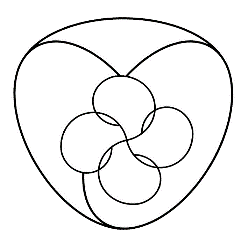 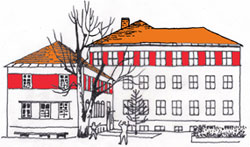 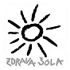 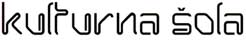 Osnovna šola Janka Glazerja Ruše, Lesjakova ul. 4, 2342 Ruše, http://www.glazer.siOsnovna šola Janka Glazerja Ruše, Lesjakova ul. 4, 2342 Ruše, http://www.glazer.siOsnovna šola Janka Glazerja Ruše, Lesjakova ul. 4, 2342 Ruše, http://www.glazer.siOsnovna šola Janka Glazerja Ruše, Lesjakova ul. 4, 2342 Ruše, http://www.glazer.si